Нормативные правовые акты в сфере противодействия экстремизмуФедеральный закон от 27.12.2018 N 521-ФЗ "О внесении изменений в Кодекс Российской Федерации об административных правонарушениях"Федеральный закон от 27.12.2018 N 519-ФЗ "О внесении изменения в статью 282 Уголовного кодекса Российской Федерации"395.4кб 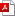 Постановление Пленума Верховного Суда Российской Федерации от 3 ноября 2016 г. N 41 г. Москва "О внесении изменений в постановления Пленума Верховного Суда Российской Федерации от 9 февраля 2012 года N 1 "О некоторых вопросах судебной практики по уголовным делам о преступлениях террористической направленности" и от 28 июня 2011 года N 11 "О судебной практике по уголовным делам о преступлениях экстремистской направленности" 566.8кб Федеральный закон от 07.02.2011 N 3-ФЗ «О полиции» 136.8кб Федеральный закон от 06.03.2006, № 35 – ФЗ «О противодействии терроризму» 138.3кб Федеральный закон РФ от 25.07.2002 года № 114 – ФЗ «О противодействии экстремистской деятельности» 206.4кб Указ Президента Российской Федерации от 12.05.2009 г. № 537 «О стратегии национальной безопасности Российской Федерации до 2020 года» 123.8кб Указ Президента РФ от 15.02.2006 № 116 (ред. от 08.10.2010) «О мерах по противодействию терроризму» 81.6кб Указ Президента РФ от 26.07.2011 № 988 «О Межведомственной комиссии по противодействию экстремизму в Российской Федерации» 60.1кб Совместный приказ Министерства юстиции Российской Федерации, МВД России, ФСБ России от 25 ноября 2010 г. № 362/810/584 «О взаимодействии Министерства юстиции Российской Федерации, Министерства внутренних дел Российской Федерации и Федеральной службы безопасности Российской Федерации в целях повышения эффективности деятельности учреждений (подразделений), осуществляющих проведение исследований и экспертиз по делам, связанным с проявлением экстремизма» 91.7кб Постановление Пленума Верховного Суда Российской Федерации № 45 от 15 ноября 2007 «О судебной практике по уголовным делам о хулиганстве и иных преступлениях, совершенных из хулиганских побуждений» 86.5кб Приказ МВД России от 31 октября 2008 г. № 942 «Об утверждении типового положения о центрах (группах) по противодействию экстремизму МВД, ГУВД, УВД; по субъектам Российской Федерации и примерной модели организационного построения центров по противодействию экстремизму МВД, ГУВД, УВД по субъектам Российской Федерации» 71кб Соглашение между государствами-членами Шанхайской организации сотрудничества о региональной антитеррористической структуре (Санкт-Петербург, 7 июня 2002 года) 86кб Соглашение о сотрудничестве министерств внутренних дел в борьбе с терроризмом (Чолпон-Ата, 8 сентября 2000 года) 74.7кб Шанхайская конвенция о борьбе с терроризмом, сепаратизмом и экстремизмом. (Шанхай, 15 июня 2001 г.) 48.3кб Федеральный закон от 25 декабря 2012 г. N 255-ФЗ «О внесении изменений в статью 20.3 Кодекса Российской Федерации об административных правонарушениях и статью 1 Федерального закона «О противодействии экстремистской деятельности» 114.1кб Определение от 19 июня 2012 г. N 1271-О 124.6кб Определение от 29 сентября 2011 г. N 1308-О-О 114.3кб Приказ от 12 июля 2011 г. N 109 «О мерах по противодействию экстремистской деятельности» 97.4кб Приказ от 19 ноября 2009 г. N 362 «Об организации прокурорского надзора за исполнением законодательства о противодействии экстремистской деятельности» 95.6кб Распоряжение от 16 декабря 2008 года «О совершенствовании работы по предупреждению и пресечению деятельности общественных и религиозных объединений по распространению идей национальной розни и религиозного экстремизма» 78.9кб Указание Генеральной прокуратуры РФ и МВД России от 15 февраля 2012г. № 52-11/2 «О введении в действие перечня статей Уголовного кодекса РФ, используемых при формировании статистической отчетности» 636.1кб План мероприятий по реализации в 2013 - 2015 годах Стратегии государственной национальной политики Российской Федерации на период до 2025 года 72кб Федеральный закон РФ от 28.12.2013 года № 433 – ФЗ «О внесении изменения в Уголовный кодекс Российской Федерации» 108.8кб Федеральный закон РФ от 2.11.2013 года № 302 – ФЗ «О внесении изменения в отдельные законодательные акты Российской Федерации» 61.4кб Федеральный закон РФ от 28.06.2014 года № 179 – ФЗ «О внесении изменений в отдельные законодательные акты Российской Федерации» 245.9кб Постановление Правительства Российской Федерации от 6 августа 2015 г. N 804 г. Москва "Об утверждении Правил определения перечня организаций и физических лиц, в отношении которых имеются сведения об их причастности к экстремистской деятельности или терроризму, и доведения этого перечня до сведения организаций, осуществляющих операции с денежными средствами или иным имуществом, и индивидуальных предпринимателей"